                         Игры на каждый день     Материал подготовила:  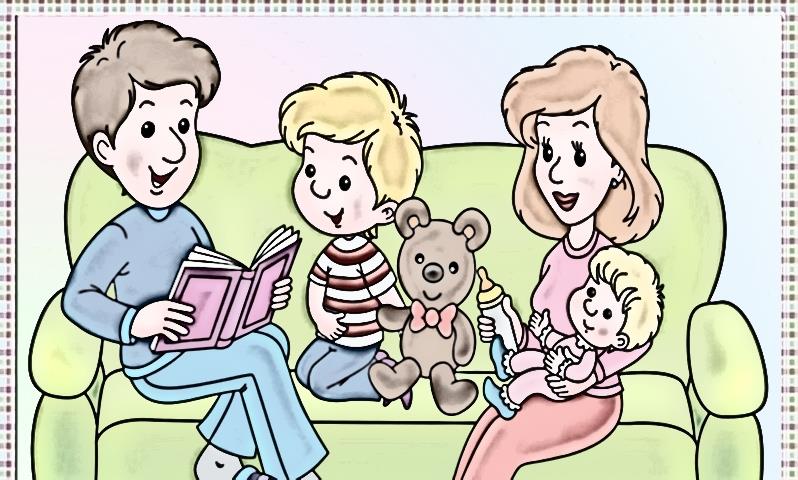 учитель-логопед Николаева О.А.   Учитывая тот момент, что, дети сейчас находятся на дистанционном обучении, предлагаю вам несколько вариантов игр, которые не требует специальных педагогических знаний и помогут вам провести несколько удивительных минут рядом с вашим малышом.   Лучше развивать речевые навыки в свободном общении с ребенком, в творческих играх. Дети, увлеченные замыслом игры, не замечают того, что они учатся, хотя им приходится сталкиваться с трудностями при решении задач, поставленных в игровой форме. Решение этой задачи является для каждого ребенка важным условием личного успеха в игре.   Данные речевые игры способствуют развитию речи, обогащения словаря, внимания, воображения ребенка. С помощью таких игр ребенок научиться классифицировать, обобщать предметы. Обязательно читайте ребенку книги каждый день (хотя бы перед сном) и объясняйте ему все обороты речи, все слова, которые ему могут быть не ясны. Спрашивайте: «Что значит   наутёк», что такое «харчевня», «изгородь» и т. д.   Для достижения положительного результата, необходимо играть ежедневно (по 3 — 4 игры в день)Игра «Отгадай, что это»Отгадывание обобщающего слова по функциональным признакам, по ситуации, в которой чаще всего находится предмет, называемый этим словом.Например:Растут на грядке в огороде, используются в пищу (овощи).Растут на дереве в саду, очень вкусные и сладкие.Движется по дорогам, по воде, по воздуху.Игра «Цепочка слов»: называть по очереди слова, начинающиеся на последний звук предыдущего слова. Пример: сова – апельсин – носок – кот…Развивайте ребенку ориентацию в пространстве: «Назови, что находится  слева от тебя, справа, ближе, выше,..  и т.д.», на листе бумаги – игры «Морской бой», «Крестики-нолики». Игра «Из чего какое?»: Сок из яблок – яблочный, а из груш? Слив? Дом из кирпича – какой? Книга из бумаги, одеяло из шерсти  и т.д.Развивайте слуховую память. Начиная с 3-5 коротких слов, попросите ребенка запомнить и повторить их. Доведите до 10 слов. Игра «Похлопай, как я!» Вы отхлопываете (можно отстучать по столу любым предметом) сперва простые ритмы:   !  ! ,  !!  !! ,  !  !!  ,  !! ! , затем сложнее: !  !!  ! ,  !!  !  !! ,  !!  !!! ,… Ребенок слушает и старается его воспроизвести.  «Подскажи словечко»
 Предложите ребенку закончить предложение, подобрав слово.
Например:
– Ворона каркает, а сорока?
Ребёнок, возвращая мяч, должен ответить:
– Сорока стрекочет.
Вопросы могут быть любыми, типа:
– Сова летает, а кролик?
– Корова ест сено, а лиса?
– Крот роет норки, а сорока?
– Петух кукарекает, а курица?
– Лягушка квакает, а лошадь?
– У коровы телёнок, а у овцы?
– У медвежонка мама медведица, а у бельчонка?
Фантазируйте и придумывайте разнообразные предложения.«Кто где живет?»
Попросите ребёнка ответить на вопросы:
– Кто живёт в дупле? – Белка.
Кто живёт в скворечнике? – Скворцы.
Кто живёт в гнезде? – Птицы.
Кто живёт в будке? – Собака.
Кто живёт в улье? – Пчёлы
Кто живёт в норе? – Лиса.
Кто живёт в логове? – Волк.
Кто живёт в берлоге? – Медведь.
Можно попробовать и наоборот:
– Где живут скворцы?
– Где живут медведи? и.д.«Горячо – холодно»
Игра направлена на расширение словаря ребёнка словами – антонимами. Ребёнок должен сказать слово противоположное по значению вашему.
Например:
Горячий – холодный
Хороший – плохой
Умный – глупый
Весёлый – грустный
Острый – тупой
Гладкий – шероховатый«Лови да бросай – цвета называй»
В ходе игры необходимо подбирать существительные к прилагательному, обозначающему цвет. Так же происходит закрепление названий основных цветов, развитие воображения.
Взрослый, бросая мяч ребёнку, называет прилагательное, обозначающее цвет, а ребёнок, возвращая мяч, называет существительное, подходящее к данному прилагательному.
Например:
Красный – мак, огонь, флаг;
Оранжевый – апельсин, морковь, заря;
Жёлтый – цыплёнок, солнце, репа;
Зелёный – огурец, трава, лес;
Голубой – небо, лёд, незабудки;
Синий – колокольчик, море, небо;
Фиолетовый – слива, сирень, сумерки.«Весёлый счет»
Очень часто дети допускают ошибки при образовании множественного числа существительных. Исправить это можно в игре. Мама бросает мяч ребёнку, называя имена существительные в единственном числе. Ребёнок бросает мяч обратно, называя существительные во множественном числе. Например:
Стол – столы,
Стул – стулья,
Гора – горы,
Лист – листья,
Дом – дома,
Носок – носки,
Глаз – глаза,
Кусок – куски,
День – дни,
Прыжок – прыжки,
Сон – сны,
Гусёнок – гусята,
Лоб – лбы,
Тигрёнок – тигрятаИЛИОдна машина – две машины…. – пять машин….- десять машин;один дом - два дома….- пять домов…..- десять домов«Что бывает круглым?»
В игре происходит расширение словаря ребёнка за счёт прилагательных, развитие воображения, памяти, ловкости.
Мама, бросая мяч, задаёт вопрос, ребёнок должен на него ответить и вернуть мяч.
– Что бывает круглым? (мяч, шар, колесо, солнце, луна, вишня, яблоко…)
– Что бывает длинным? (дорога, река, верёвка, лента, шнур, нитка…)
– Что бывает высоким? (гора, дерево, скала, человек, столб, дом, шкаф…)
– Что бывает колючим? (ёж, роза, кактус, иголки, ёлка, проволока…)«Назови ласково»
В игре происходит закрепление умения образовывать существительные при помощи уменьшительно-ласкательных суффиксов. Слова можно сгруппировать по сходству окончаний.
Стол – столик, ключ – ключик.
Шапка – шапочка, белка – белочка.
Книга – книжечка, ложка – ложечка.
Голова – головка, картина – картинка.
Мыло – мыльце, зеркало – зеркальце.
Кукла – куколка, свёкла – свёколка.
Коса – косичка, вода – водичка.
Жук – жучок, дуб – дубок.
Вишня – вишенка, башня – башенка.
Платье – платьице, кресло – креслице.«Отгадай предмет по названию его частей»:ствол, ветка, кора, корни, листья (дерево)дно, крышка, стенки, ручки (кастрюля)глаза, рот, нос, брови (лицо)пол, стены, потолок, окна (комната)палуба, каюта, нос, якорь (корабль)рукава, карманы, воротник, подол (платье)кузов, кабина, руль, фары (машина)лестница, этаж, подъезд, квартиры, чердак, подвал (дом)Кузов, кабина, колеса, руль, фары, дверцы (грузовик).Подъезд, этаж, лестница, квартиры, чердак (дом).Крылья, кабина, хвост, мотор (самолет). «Кто – откуда?»Идя по дороге домой, вы можете задавать разные вопросы своему ребенку, используя в вопросах различные предлоги. Ребенок вам должен отвечать, правильно употребляя предлоги.                                              Откуда вышел мужчина?( Мужчина вышел из магазина.) Откуда выехал автобус?(Автобус выехал из-за дома.) Откуда вылезла кошка?(Кошка вылезла из-под скамейки.) Куда зашла бабушка?( Бабушка зашла в подъезд.) Где сидит ворона?(Ворона сидит на дереве, на ветке.) Откуда слетел (вылетел) воробей?(Воробей слетел с ветки, с дерева; вылетел из кормушки.)«Скажи правильно». Цель: упражнение в подборе глаголов.Взрослый произносит предложение и предлагает детям, выбрав нужное слово, сказать предложение правильно.    Примерный речевой материал:Лодка (подплыла, отплыла) от берега.Мальчик (подбежал, отбежал) от лодки.Собака (залезла, вылезла) из конуры.Пассажир (вошел, вышел) в троллейбус.Мяч (перескочил, отскочил) от пола.Девочка (запила, выпила) молока.Машина (съехала, заехала) на мост. «Ждем гостей». Цель: упражнение детей в словообразовании.Предлагаем детям накрыть стол к приходу гостей. Демонстрируем предметные картинки с изображением посуды и просим ответить, как эта посуда называется. Образец ответа: посуда для салата — салатница.      Примерный речевой материал:посуда для супа — ...посуда для хлеба — ...посуда для соуса — ...посуда для сливок — ...посуда для масла — ...посуда для конфет — ...посуда для молока — ...посуда для сухарей — ... «Подумай и назови». Цель: упражнение детей в образовании прилагательных от существительныхПредлагаем детям дать словами правильные определения.Образец ответа: Если на рубашке грязь, то рубашка грязная. При затруднении задается вопрос «какая?» («какой?»).         Примерный речевой материал:Если на улице очень холодно, то день ...Если на улице шум, то улица ...Если человеку сопутствует удача, то человек ...Если у человека талант, то человек ...Если весь день идет дождь, то день ...Если корова приносит людям пользу, то корова ...Если у человека есть здоровье, то человек ...«Запоминай-ка»Цели:-Актуализация словарного запаса по пройденным лексическим темам.- Развитие навыков понятийного обобщения.- Развитие слухо – речевой памяти.- Закрепление слухо – произносительной дифференциации свистящих  звуков.Оборудование: карточка с рядами слов (для логопеда)Описание:Взрослый произносит ряды слов и даёт задание ребёнку на запоминание слов определённой тематики. Образец: «Я буду называть разные слова, вам надо запомнить только названия птиц».Только птиц: аист, стрекоза, сова, снегирь, кузнечик, сокол.Только диких зверей: барсук, овца, слон, ослик, лиса.Только овощи: свёкла, ананас, капуста, кукуруза, редис.Только обувь: сапожки, носки, сандалии, кроссовки, колготки.Только мебель: подоконник, сервант, стол, кресло, порог.Только посуда: блюдце, скатерть, кастрюля, сковорода, салфетка.Только транспорт: автобус, колесо, самосвал, такси, скамейка. «Смысловые пары»Цели:-Развитие навыков словесно-логического мышление.-Закрепление обобщающих функций слов.Описание: Взрослый предлагает ребёнку пару слов, связанных определёнными смысловыми отношениями (например: часть – целое, действие  - результат и т.д.) Затем ребёнку предлагается подобрать слово – пару к слову -  стимулу (например: собака – будка, птица - …). При этом, характер смысловых связей является типовым для обеих пар слов. Если ребёнок затрудняется подобрать пару, необходимо составить предложение со словами из  первой пары и, проанализировав их отношения, задать уточняющий вопрос ко второму слову. Например: собака живёт в будке; будка – домик для собачки. Как называется домик для птицы?Смысловые пары:Самолёт – пилот, поезд - …, курица – цыплёнок, овечка - …., пальто – пуговка, ботинок - …, ножки – сапожки, ручки - …, птица – пёрышки, кошка - …, зайка – морковка,  корова - …, кораблик – причал, автобус -  …, мышка – норка, белка - …, ножницы – бумага, молоток - …, цветы – ваза, суп - …, малыш – коляска, кенгурёнок - …,  кондитер – пирожные,  художник -…,  волосы – заколочка, пальчик - … «Назови лишнее слово» Взрослый называет слова и предлагает ребенку назвать «лишнее» слово, а затем объяснить, почему это слово  «лишнее». - «Лишнее» слово среди имен существительных:кукла, песок, юла, ведерко, мяч; стол, шкаф, ковер, кресло, диван; пальто, шапка, шарф, сапоги, шляпа; слива, яблоко, помидор, абрикос, груша; волк, собака, рысь, лиса, заяц; лошадь, корова, олень, баран, свинья; роза, тюльпан, фасоль, василек, мак зима, апрель, весна, осень, лето; мама, подруга, папа, сын, бабушка. - «Лишнее» слово среди имен прилагательных:грустный, печальный, унылый, глубокий; храбрый, звонкий, смелый, отважный; желтый, красный, сильный, зеленый; слабый, ломкий, долгий, хрупкий; крепкий, далекий, прочный, надежный; смелый, храбрый, отважный, злой, решительный; «Лишнее» слово среди глаголов:думать, ехать, размышлять, соображать; бросился, слушал, ринулся, помчался; приехал, прибыл, убежал, прискакал; пришел, явился, смотрел; выбежал, вошел, вылетел, выскочил.Подготовлено по материалам книги С.А. Васильевой, Н.В. Соколовой «Логопедические игры для дошкольников» 